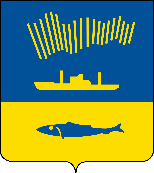 АДМИНИСТРАЦИЯ ГОРОДА МУРМАНСКАП О С Т А Н О В Л Е Н И Е                                                                                                                         №             В соответствии со статьей 14 Жилищного кодекса Российской Федерации, постановления Правительства Российской Федерации от 28.01.2006 № 47                    «Об утверждении положения о признании помещения жилым помещением, жилого помещения непригодным для проживания, многоквартирного дома аварийным и подлежащим сносу или реконструкции, садового дома жилым домом и жилого дома садовым домом, постановления администрации города Мурманска от 25.06.2018 № 1914 «Об утверждении состава межведомственной комиссии для оценки жилых помещений муниципального и частного жилищного фонда, многоквартирных домов, за исключением многоквартирных домов, все жилые помещения в которых находятся в собственности Российской Федерации или субъекта Российской Федерации  п о с т а н о в л я ю: 1. Внести в приложение к постановлению администрации города Мурманска от 25.06.2018 № 1914 «Об утверждении состава межведомственной комиссии для оценки жилых помещений муниципального и частного жилищного фонда, многоквартирных домов, за исключением многоквартирных домов, все жилые помещения в которых находятся в собственности Российской Федерации или субъекта Российской Федерации (в ред. постановлений от 25.09.2018                № 3308, от 06.11.2019 № 3662, от 04.02.2020 № 236, от 23.04.2020 № 1057,                              от 10.07.2020 № 1560, от 23.10.2020 № 2440) следующие изменения:1.1. После слов «результатов инженерных изысканий.» дополнить абзацем следующего содержания: «В случае если Комиссией проводится оценка жилых помещений жилищного фонда Российской Федерации или многоквартирного дома, находящегося в федеральной собственности, в состав Комиссии с правом решающего голоса включается представитель федерального органа исполнительной власти, осуществляющего полномочия собственника в отношении оцениваемого имущества. В состав комиссии с правом решающего голоса также включается представитель государственного органа Российской Федерации или подведомственного ему предприятия (учреждения), если указанному органу либо его подведомственному предприятию (учреждению) оцениваемое имущество принадлежит на соответствующем вещевом праве.».2. Отделу информационно-технического обеспечения и защиты информации администрации города Мурманска (Кузьмин А.Н.) разместить настоящее постановление на официальном сайте администрации города Мурманска в сети Интернет.3. Редакции газеты «Вечерний Мурманск» (Хабаров В.А.) опубликовать настоящее постановление.4. Настоящее постановление вступает в силу со дня официального опубликования.5. Контроль за выполнением настоящего постановления возложить на заместителя главы администрации города Мурманска Изотова А.В.Глава администрации города Мурманска                                                                                 Е.В. Никора